Immune System Notes Immune System:•Immunity: –Function: Fight infection through the production of cells that inactivate foreign substances or cells. •Immune System Notes: NonspecificA. Nonspecific Defense: •First line of nonspecific defense:•Hard-to-penetrate skin!•Keep things out•Mucous membranes (sticky)•Trap things•Second line of nonspecific defense:•Inflammation: Heat (Fever)•Response to damage or infection•2nd line because it has snuck past the first line•Interferon: Virus infected cells make this to interfere with viral growth Immune System Notes: SpecificB. Specific Defense: (if pathogen gets past non-specific already) = Immune Response•Immune response triggered by Antigens (virus, bacteria, other bad guys) •Humoral Immunity:•B-Cells recognize antigen and multiply making Plasma cells and memory B-cells •Plasma cells: Make antibodies which are proteins that bind antigens •Memory B-cells: Stick around so next time they can respond faster•Why vaccines work!White Blood Cells: destroy pathogensPhagocytes:•Macrophages: engulf pathogens, release interleukin-1 to helper-T’s•Neutrophils: release bleach!T-Cells: made in thymus gland.•Helper-T’s:  release interleukin-2 to killers & Suppressors. •Killer-T’s:  destroy infected cells by puncturing•Suppressor T’s:  divide slowly; shut off Killers & B-Cells.   B-Cells:  (made in bone marrow)•Produce antibodies.  Y  (Macrophages “eat” antibody-tagged invaders, plus antibodies link viruses together in a large mass.)•A few b-cells become memory cells!(Vaccination triggers the immune system response, leaving you with memory cells.)(Your own cells have marker proteins – Types A and B on red blood cells.)Immune System Notes: SpecificC. Antibody Shape:•Y- Shaped •Top of the Y has 2 spots that “Fit” an antigenLabel the part: (Antibody) (Antigen)Immune System Notes:  SpecificD. Antibody Function:•Grab Antigens and clump up•Macrophages can come up and eat them pile of antibodies and antigen Label the Parts: (Antibody) (Antigen) (Macrophage)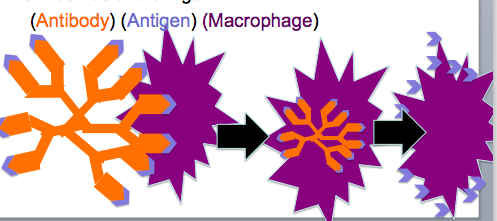 Immune System Notes:  SpecificE. Cell-mediated Immunity •T-Cells identify and attach to the antigens on the macrophage and the T cell divides•Those new T Cells can become helper T-Cells and then Killer T-Cells•Killer T-Cells find infected cells displaying antigen and pop them to stop infection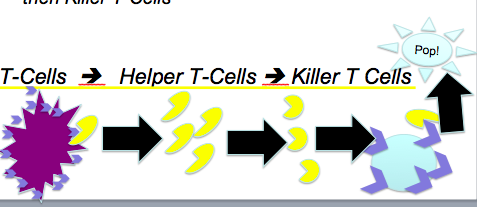 Immune System Notes:  AcquiredF. Active Immunity•Immunity after first exposure•We can prepare our bodies so we have an active immunity if our bodies see the pathogen again. •Vaccine: Injecting a weakened form of the pathogen to “train” your immune system. Immune System Notes:  AcquiredG. Passive Immunity•Putting antibodies into our bodies •Natural: From your mom•Unnatural: Injected (ex: rabies vaccine)